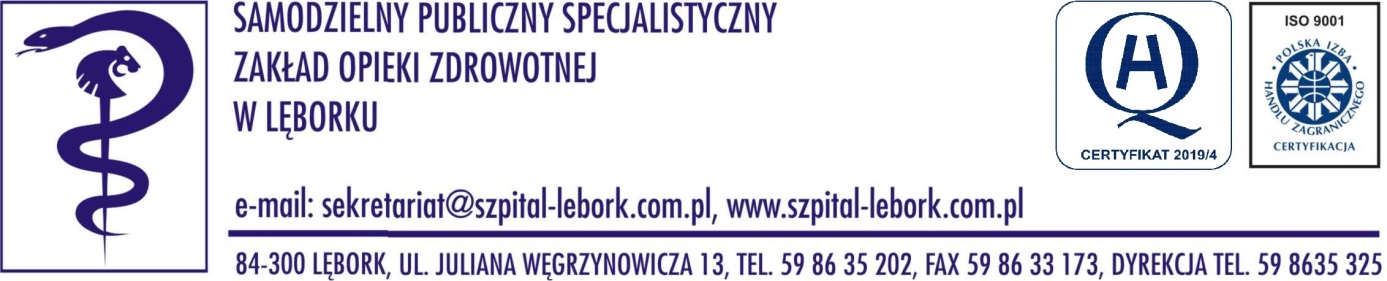 Załącznik nr 1 do SWZFORMULARZ OFERTYNazwa (lub imię i nazwisko) Wykonawcy ………………………..………………………………………………..………………………….……Adres siedziby (lub zamieszkania) Wykonawcy:ulica: …………………………..., kod pocztowy …. - ….. miejscowość: ……………, województwo: ………………..  kod NUTS: …………………..REGON ……………………………...…..……… NIP ………………………………….…………Telefon oraz e-mail Wykonawcy……………………………………………………………………...……………………….……………Wykonawca pochodzi z innego państwa członkowskiego Unii Europejskiej TAK / NIE*Wykonawca pochodzi z innego państwa nie będącego członkiem Unii Europejskiej: TAK / NIE* Rodzaj Wykonawcy:  mikroprzedsiębiorstwo  małe przedsiębiorstwo  średnie przedsiębiorstwo  jednoosobowa działalność gospodarcza  osoba fizyczna nieprowadząca działalności gospodarczej   inny rodzaj* Wykonawca ubiega się o udzielenie zamówienia wspólnie z innym Wykonawcą TAK / NIE*W odpowiedzi na ogłoszenie dotyczące zamówienia na Świadczenie usług Inżyniera Kontraktu dla robót budowlanych mających na celu dostosowanie obiektów SPS ZOZ w Lęborku do warunków ochrony przeciwpożarowej SKŁADAM OFERTĘ na wykonanie przedmiotu zamówienia w zakresie określonym w SWZ na następujących warunkach:Wartość netto: ................................. złpodatek VAT ........%, Wartość brutto: ................................ zł słownie: ............................................................................................................................. termin przedłożenia Zamawiającemu Programu Funkcjonalno – Użytkowego dla zadania „Podział budynku głównego na strefy pożarowe”:     do ……………………………     do 15.11.2021 r. termin przedłożenia Zamawiającemu Programów Funkcjonalno – Użytkowych dla pozostałych zadań:  do ……………………………     do 15.01.2022 r. Informuje, iż wybór oferty będzie prowadzić /nie będzie prowadzić* do powstania u Zamawiającego obowiązku podatkowego zgodnie z ustawą z dnia 11 marca 2004 r. o podatku od towarów i usług:wskazanie nazwy (rodzaju) towaru lub usługi, których dostawa lub świadczenie będzie prowadzić do powstania obowiązku podatkowego: ……………………………………………wskazanie wartości towaru lub usługi objętego obowiązkiem podatkowym zamawiającego, bez kwoty podatku: …………………………………………………………… wskazanie stawki podatku od towarów i usług, która zgodnie z wiedzą wykonawcy, będzie miała zastosowanie: ……………………………………………………………………. Minimalny termin płatności wymagany przez Zamawiającego to 60 dni od daty dostarczenia faktury VAT do siedziby Zamawiającego. Na fakturze powinien znajdować się numer umowy, której faktura dotyczy.Przewiduję/-my powierzenie podwykonawcom realizacji zamówienia TAK / NIE *Oświadczam/-y, że:zapoznałem/-liśmy się i akceptuję/-my w całości wszystkie warunki zawarte w SWZ, w tym postanowienia projektu umowy;uzyskałem/-liśmy wszelkie informacje niezbędne do prawidłowego przygotowania i złożenia niniejszej oferty;jestem/-śmy związany/-i niniejszą ofertą do dnia 22.09.2021 r.;zobowiązuję/-my się, w przypadku wyboru oferty, do zawarcia umowy zgodnej z niniejszą ofertą, na warunkach określonych w SWZ;osoby, które wykonywać będą wszelkie czynności wchodzące w tzw. koszty bezpośrednie, zgodnie z zapisem SWZ wykonawca lub podwykonawca zatrudni na podstawie umowy o pracę zgodnie z dyspozycją art. 95 ustawy PZP,wypełniłem/-liśmy obowiązki informacyjne przewidziane w art. 13 lub art. 14 rozporządzenia Parlamentu Europejskiego i Rady (UE) 2016/679 z dnia 27 kwietnia 2016 r. w sprawie ochrony osób fizycznych w związku z przetwarzaniem danych osobowych i w sprawie swobodnego przepływu takich danych oraz uchylenia dyrektywy 95/46/WE (ogólne rozporządzenie o ochronie danych) (Dz. Urz. UE L 119 z 04.05.2016) wobec osób fizycznych, od których dane osobowe bezpośrednio lub pośrednio pozyskałem/-liśmy w celu ubiegania się o udzielenie zamówienia publicznego w niniejszym postępowaniu. W przypadku gdy Wykonawca nie przekazuje danych osobowych innych niż bezpośrednio jego dotyczących lub zachodzi wyłączenie stosowania obowiązku informacyjnego, stosownie do art. 13 ust. 4 lub art. 14 ust. 5 RODO treści oświadczenia wykonawca nie składa (usunięcie treści oświadczenia np. przez jego wykreślenie lub wskazanie „nie dotyczy) Niniejsza oferta zawiera informacje stanowiące tajemnicę przedsiębiorstwa w rozumieniu przepisów ustawy z dnia 16 kwietnia 1993 r. o zwalczaniu nieuczciwej konkurencji  i nie mogą być udostępniane. Na okoliczność tego wykazuję/-my skuteczność takiego zastrzeżenia w oparciu o przepisy art. 11 ust. 4 cyt. ustawy w oparciu o następujące uzasadnienie: …………………………………………………………………………………………………………………………………………………..…………………………………………………………………………………………………………………………………………………….….* niepotrzebne skreślićUWAGA: formularz oferty MUSI być podpisany kwalifikowanym podpisem elektronicznym lub podpisem zaufanym lub elektronicznym podpisem osobistym przez osobę upoważnioną do reprezentowania Wykonawcy. Zaleca się, aby przy podpisywaniu oferty podpisem kwalifikowanym zaznaczyć opcję widoczności podpisu.lpNazwa/firma podwykonawcyWskazanie nazwy oraz wartości procentowej części  zamówienia lub/i wartość powierzonej części zamówienia